<Commission>{TRAN}Transport- og Turismeudvalget</Commission><RefProc>2019/2028(BUD)</RefProc><Date>{26/07/2019}26.7.2019</Date><TitreType>UDKAST TIL UDTALELSE</TitreType><CommissionResp>fra Transport- og Turismeudvalget</CommissionResp><CommissionInt>til Budgetudvalget</CommissionInt><Titre>om forslag til Den Europæiske Unions almindelige budget for regnskabsåret 2020</Titre><DocRef>(2019/2028(BUD))</DocRef>Ordfører for udtalelse: <Depute>Daniel Freund</Depute>PA_NonLegFORSLAGTransport- og Turismeudvalget opfordrer Budgetudvalget, som er korresponderende udvalg, til at optage følgende forslag i det beslutningsforslag, det vedtager:1.	noterer sig det budgetforslag, som Kommissionen foreslår på transportområdet; beklager de vilkårlige nedskæringer, som Rådet kræver;2. 	mener, at tiden er moden til en mere grundlæggende omlægning af EU's transportfinansiering med henblik på at opnå en transportsektor uden nettoemissioner senest i 2050 og sikre fuld overensstemmelse med Parisaftalen; 3.	insisterer på, at EU's transportpolitik er afgørende for den økonomiske, sociale og miljømæssige bæredygtighed, hvorfor der bør lægges vægt på de medfinansierede projekters kvalitet og bæredygtighed snarere end på deres antal eller størrelse;4. 	gentager, at den foreløbige aftale om forordningen om oprettelse af InvestEU-programmet indeholder en generel bestemmelse – der finder anvendelse på al transportrelateret finansiering – som sikrer, at "projekter, der er uforenelige med opfyldelsen af klimamålene, ikke er støtteberettigede", og at alle projekter "screenes for at fastslå, om de har en miljømæssig, klimamæssig eller social virkning og [...] i så fald [underlægges] prøvning med hensyn til deres klima- og miljøvirkning og sociale bæredygtighed ";5. 	understreger, at det er af afgørende betydning, at revisionen af Den Europæiske Investeringsbanks (EIB's) transportpolitik, som finder sted i 2020, ud over den centrale rolle, som den spiller i gennemførelsen af Den Europæiske Fond for Strategiske Investeringer (EFSI) og InvestEU, baner vejen for en mere gennemgribende revision af bankens transportfinansiering; opfordrer EIB til at aflægge rettidig rapport til Parlamentet om alle trin i revisionen af transportpolitikken;6.	mener, at udgifterne til Connecting Europe-faciliteten (CEF) på transportområdet kan forbedres yderligere ved at øge andelen af finansiering til nulemissionstransportformer; glæder sig over Kommissionens tilgang med at samfinansiere genetableringen af regionale jernbaneforbindelser på tværs af grænserne, som er blevet nedlagt eller opgivet, og opfordrer medlemsstaterne, de grænseoverskridende regioner og Kommissionen til yderligere at intensivere disse bottom-up projekter, som bidrager til genåbning af Unionens indre grænser, hvor disse grænser fortsat findes; opfordrer Kommissionen til at foretage en markant forhøjelse af det beløb under CEF-budgetposten, som er reserveret til samfinansiering, og målrette midlerne mod genoprettelse af de manglende regionale jernbaneforbindelser, der er blevet fjernet eller opgivet; mener, at det er nødvendigt at intensivere yderligere elektrificering af jernbaneinfrastrukturen og sikre en hurtigere udrulning af det europæiske jernbanetrafikstyringssystem (ERTMS); er af den opfattelse, at CEF-budgettet også bør tage højde for støjbekæmpelsesforanstaltninger i forbindelse med jernbanegodstransport med henblik på at sikre et bæredygtigt og effektivt godstransportsystem;7. 	opfordrer Kommissionen til at fremme genopretningen af komfortable europæiske nattog som et bæredygtigt alternativ til kortdistanceflyvninger og bilrejser over lange afstande;8.	opfordrer Kommissionen til at kombinere medfinansieringen af EuroVelo-netværket med det samlede jernbanenet;9.	insisterer i lyset af det stadig meget høje antal dræbte og tilskadekomne som følge af trafikulykker og i lyset af det nye direktiv om forvaltning af vejinfrastrukturens sikkerhed, der fastsætter, at "medlemsstaterne sikrer, at bløde trafikanters behov tages i betragtning", på, at Kommissionen og medlemsstaterne skal prioritere finansieringen af transportsikkerheden for passagerer i forskellige transportmidler yderligere, og at de skal fokusere på bløde trafikanters sikkerhed, f.eks. fodgængere, cyklister og andre brugere af mikromobilitet; 10.	mener, at en stærkere forbindelse mellem finansiering af bytransport og planer for bæredygtig bytrafik (Sustainable Urban Mobility Plans (SUMP)) er afgørende for at fremme omstillingen til mobilitet i byerne;11.	opfordrer til et mere gennemsigtigt finansieringslandskab og mere gennemsigtige projektvurderinger, hvor der lægges særlig vægt på borgernes deltagelse i gennemsigtig beslutningstagning og overvågning af udviklingen af store projekter med en samlet investeringsvolumen på over 1 mia. EUR;12.	minder om, at offentlige investeringer i infrastruktur er særligt følsomme over for korruption; understreger betydningen af at sikre en gennemsigtig og konkurrencepræget udbudsprocedure for store transportinfrastrukturprojekter, der finansieres af EU; insisterer på, at de ordregivende myndigheder og tilbudsgiverne for disse store projekter skal indgå integritetspagter, i henhold til hvilke tredjeparter overvåger, at parterne overholder deres forpligtelser med hensyn til bedste praksis og gennemsigtighed;13.	mener, at cost-benefit-analyser for transportprojekter ikke længere skal fokusere på kortsigtede økonomiske analyser, men derimod på en samlet forståelse af alle kort- og langsigtede eksterne omkostninger, og lade sig lede af den af Kommissionen bestilte nylige undersøgelse om eksterne omkostninger og internalisering af omkostninger, som viser, at de eksterne omkostninger til transport samlet set skønnes at ligge tæt på 1 000 mia. EUR om året.BILAG: LISTE OVER ENHEDER OG PERSONER, SOM ORDFØREREN FOR UDTALELSEN HAR MODTAGET INPUT FRAEuropa-Parlamentet2019-2024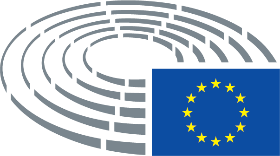 Enhed og/eller personEuropean Federation for Transport and Environment – 58744833263-19Den Europæiske Jernbanesammenslutning (CER) – 7574621118-27